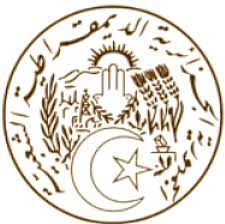 الجـمهــوريـــة الجـــزائريـــة الـــديمـقراطيــة الشــعبيـــةREPUBLIQUE ALGERIENNE DEMOCRATIQUE ET POPULAIREكلمة الوفد الجــزائـــريالدورة الاربعون للفريق العامل المعني بالاستعـراض الـدوري الشـاملالاستعـراض الدوري الشامل لجمهورية أوغندا 27/01/2022السيد الرئيس؛يرحب وفد الجزائر بوفد جمهورية أوغندا المشارك في هذه الجلسة ويشكره على عرض تقريره. يرحب وفد بلادي بتركيز الحكومة الأوغندية على الحقوق الاقتصادية والاجتماعية والثقافية للشعب الأوغندي خاصة فيما يتعلق بالحق في الصحة والحق في التعليم وحقوق الأشخاص ذوي الإعاقة.ويشيد بسن الحكومة الأوغندية لقوانين وتنفيذها لسياسات مختلفة لإدماج المعايير الدولية لحقوق الإنسان؛ وضمان المساواة والمساءلة؛ وتعزيز آليات الرقابة بما في ذلك المحاكم القانونية، ولجنة حقوق الإنسان الأوغندية، ولجنة تكافؤ الفرص، واللجان البرلمانية المعنية بحقوق الإنسان ويتقدم وفد بلادي لجمهورية أوغندا بالتوصيات التالية:الاستمرار في مواءمة تشريعاتها المحلية مع الصكوك الدولية لحقوق الإنسان التي تعد أوغندا طرفًا فيها،مواصلة الجهود الوطنية لضمان القضاء على مرض نقص المناعة وتوفير الخدمات الصحية للجميع، مواصلة جهودها لحماية حقوق المرأة والطفل والأشخاص ذوي الإعاقة،في الأخير نعرب عن تمنياتنا لجمهورية أوغندا بالتوفيق في تنفيذ التوصيات التي قبلتها.شكرا السيد الرئيس.MISSION PERMANENTE D’ALGERIEAUPRES DE L’OFFICE DES NATIONS UNIES A GENEVE ET DES ORGANISATIONS INTERNATIONALES EN SUISSEالبعثة الدائمة للجزائر لدى مكتب الأمم المتحدة بجنيف  والمنظمات  الدولية بسويسرا